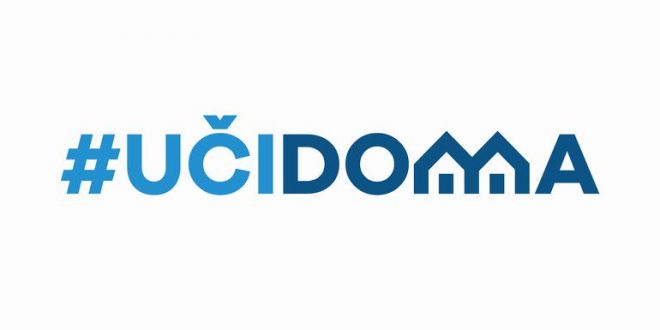 SEDMIČNI PLAN RADA PO PREDMETIMA ZA PERIOD 06.04.2020. – 10.04.2020.RAZRED I PREDMET: Fizičko vaspitanje____________   NASTAVNIK/CI: Marjana Nikolić, Zdravka Vreteničić, Erdemina Šabotić,                     Jelena Šćepanović, Aleksandra PetkovskiRAZRED I PREDMET: Fizičko vaspitanje____________   NASTAVNIK/CI: Marjana Nikolić, Zdravka Vreteničić, Erdemina Šabotić,                     Jelena Šćepanović, Aleksandra PetkovskiRAZRED I PREDMET: Fizičko vaspitanje____________   NASTAVNIK/CI: Marjana Nikolić, Zdravka Vreteničić, Erdemina Šabotić,                     Jelena Šćepanović, Aleksandra PetkovskiRAZRED I PREDMET: Fizičko vaspitanje____________   NASTAVNIK/CI: Marjana Nikolić, Zdravka Vreteničić, Erdemina Šabotić,                     Jelena Šćepanović, Aleksandra PetkovskiRAZRED I PREDMET: Fizičko vaspitanje____________   NASTAVNIK/CI: Marjana Nikolić, Zdravka Vreteničić, Erdemina Šabotić,                     Jelena Šćepanović, Aleksandra PetkovskiDANISHODIAKTIVNOSTISADRŽAJ/POJMOVINAČIN KOMUNIKACIJEPONEDELJAK06.04.2020.
-
- 
-
-UTORAK07.04.2020.SRIJEDA08.04.2020.ČETVRTAK09.04.2020.Uskladi pokrete sa ritmom muzike
Slušaju njima nepoznatu muziku sa različitim ritmom i usklađuju svoje pokrete prema muzici
Jednostavne ritmičke struktureViber grupa svakog odjeljenja sa nastavnikom, YouTubePETAK10.04.2020.POVRATNA INFORMACIJA U TOKU SEDMICE